Załącznik nr 3 do Regulaminu 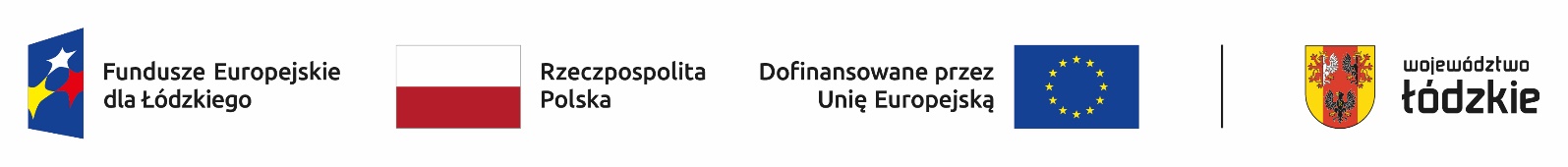 Kryteria wyboru projektów PUPDziałanie FELD.07.01 Aktywizacja zawodowa – PUPKryteria wyboru projektów powiatowych urzędów pracy w sposób niekonkurencyjny zostały przyjęte przez Komitet Monitorujący program regionalny Fundusze Europejskie dla Łódzkiego 2021-2027 uchwałą Nr 21/23 z dnia 29 listopada 2023 r.W ramach naboru numer FELD.07.01-IP.01-002/23 obowiązują następujące kryteria merytoryczne:KRYTERIA MERYTORYCZNE DOSTĘPU – DOTYCZĄ WYBORU PROJEKTÓW W SPOSÓB NIEKONKURENCYJNYSpełnienie wszystkich merytorycznych kryteriów dostępu warunkuje dokonanie oceny spełnienia specyficznych kryteriów merytorycznych.KRYTERIA MERYTORYCZNE Weryfikacja kryteriów merytorycznych dokonywana jest na podstawie analizy zapisów we wniosku o dofinansowanie wypełnionego zgodnie z instrukcją. Spełnienie wszystkich kryteriów merytorycznych jest konieczne do przyznania dofinansowania.SPECYFICZNE KRYTERIA MERYTORYCZNEWeryfikacja specyficznych kryteriów merytorycznych dokonywana jest na podstawie analizy zapisów we wniosku o dofinansowanie wypełnionego zgodnie z instrukcją.Spełnienie wszystkich specyficznych kryteriów merytorycznych warunkuje dokonanie oceny spełnienia kryteriów merytorycznych.LP.NAZWA KRYTERIUMDEFINICJA KRYTERIUMOCENA KRYTERIUM1.Zgodność projektu ze SzczegółowymOpisem Priorytetów FEŁ2027Czy zapisy wniosku o dofinansowanie są zgodne ze Szczegółowym Opisem Priorytetów FEŁ2027, aktualnym na dzień ogłaszania naboru, w zakresie typów beneficjentów oraz typów projektów w ramach Działania, którego dotyczy nabór.Weryfikacja dokonywana będzie na podstawie informacji zawartych we wniosku o dofinansowanie, wypełnionego zgodnie z instrukcją.KRYTERIUM UZNAJE SIĘ ZA SPEŁNIONE, GDY OCENA BRZMI „TAK”.Projekty niespełniające przedmiotowego kryterium kierowane są do poprawy.TAK/ NIESpełnienie kryterium jest konieczne do przyznania dofinansowania.2.Zgodność projektu z Kartą Praw PodstawowychCzy projekt jest zgodny z Kartą praw podstawowych Unii Europejskiej z dnia 7 czerwca 2016 r., co na etapie oceny wniosku o dofinansowanie należy rozumieć jako brak sprzeczności pomiędzy zapisami wniosku o dofinansowanie a wymogami KPP odnoszącymi się do zakresu projektu lub stwierdzenie, że te wymagania są neutralne wobec zakresu i zawartości projektu.Weryfikacja dokonywana będzie na podstawie informacji zawartych we wniosku o dofinansowanie, wypełnionego zgodnie z instrukcją.KRYTERIUM UZNAJE SIĘ ZA SPEŁNIONE, GDY OCENA BRZMI „TAK”.Projekty niespełniające przedmiotowego kryterium kierowane są do poprawy.TAK/ NIESpełnienie kryterium jest konieczne do przyznania dofinansowania.3.Zgodność projektu z Konwencją o Prawach Osób NiepełnosprawnychCzy projekt jest zgodny z Konwencją o Prawach Osób Niepełnosprawnych, sporządzoną w Nowym Jorku dnia 13 grudnia 2006 r., co na etapie oceny wniosku o dofinansowanie należy rozumieć jako brak sprzeczności pomiędzy zapisami wniosku o dofinansowanie a wymogami KPON odnoszącymi się do zakresu projektu lubstwierdzenie, że te wymagania są neutralne wobec zakresu i zawartości projektu. Weryfikacja dokonywana będzie na podstawie informacji zawartych we wniosku o dofinansowanie, wypełnionego zgodnie z instrukcją.KRYTERIUM UZNAJE SIĘ ZA SPEŁNIONE, GDY OCENA BRZMI „TAK”.Projekty niespełniające przedmiotowego kryterium kierowane są do poprawy.TAK/ NIESpełnienie kryterium jest konieczne do przyznania dofinansowania.4.Równość szans i dostępnośćCzy projekt: zapewnia dostępność do oferowanego w projekcie wsparcia oraz wszystkich produktów projektu (w tym także usług), które nie zostały uznane za neutralne, zgodnie ze standardami dostępności, stanowiącymi załącznik do Wytycznych dotyczących realizacji zasad równościowych w ramach funduszy unijnych na lata 2021-2027, aktualnych na dzień ogłoszenia naboru,-   zapewnia równość wsparcia wszystkim osobom bez względu na płeć, rasę, kolor skóry, pochodzenie etniczne lub społeczne, cechy genetyczne, język, religię lub przekonania, poglądy polityczne lub wszelkie inne poglądy, przynależność do mniejszości narodowych, majątek, urodzenie, niepełnosprawność, wiek lub orientację seksualną, zgodnie z Wytycznymi dotyczącymi realizacji zasad równościowych w ramach funduszy unijnych na lata 2021-2027, aktualnymi na dzień ogłoszenia naboru.Weryfikacja dokonywana będzie na podstawie informacji zawartych we wniosku o dofinansowanie, wypełnionego zgodnie z instrukcją.KRYTERIUM UZNAJE SIĘ ZA SPEŁNIONE, GDY OCENA BRZMI „TAK”.Projekty niespełniające przedmiotowego kryterium kierowane są do poprawy.TAK/ NIESpełnienie kryterium jest konieczne do przyznania dofinansowania.5.Działania dyskryminująceKRYTERIUM UZNAJE SIĘ ZA SPEŁNIONE, GDY OCENA BRZMI „TAK” LUB „NIE DOTYCZY”. Projekty niespełniające przedmiotowego kryterium kierowane są do poprawy.TAK /NIE /NIE DOTYCZYSpełnienie kryterium jest konieczne do przyznania dofinansowania6.Zrównoważony rozwójCzy projekt jest zgodny z zasadą zrównoważonego rozwoju, tj. zastosowane w nim będą rozwiązania proekologiczne takie jak np. oszczędność energii i wody, powtórne wykorzystanie zasobów. W projekcie zadeklarowano stosowanie zasady „nie czyń poważnych szkód” środowisku (zasada DNSH). Weryfikacja dokonywana będzie na podstawie informacji zawartych we wniosku o dofinansowanie, wypełnionego zgodnie z instrukcją.KRYTERIUM UZNAJE SIĘ ZA SPEŁNIONE, GDY OCENA KRYTERIUM BRZMI „TAK”.Projekty niespełniające przedmiotowego kryterium kierowane są do poprawy.TAK/ NIESpełnienie kryterium jest konieczne do przyznania dofinansowania.7.Równość kobiet i mężczyzn (dotyczy projektów powiatowych urzędów pracy)Czy projekt jest zgodny z zasadą równości kobiet i mężczyzn na podstawie standardu minimum określonego w załączniku nr 1 do Wytycznych dotyczących realizacji zasad równościowych w ramach funduszy unijnych na lata 2021-2027, aktualnych na dzień ogłoszenia naboru.Weryfikacja będzie odbywała się w oparciu o standard minimum składający się z 4 kryteriów oceny poprzez przyznanie odpowiedniej liczby punktów każdemu z kryteriów. Standard minimum uznaje się za spełniony w przypadku uzyskania łącznie co najmniej 2 punktów.Weryfikacja, czy projekt otrzymał w sumie co najmniej 2 punkty za spełnienie standardu minimum polega na przypisaniu wartości logicznych „tak”, „nie”.Jeśli projekt stanowi wyjątek od standardu minimum punkty nie są przyznawane, a kryterium uznaje się za spełnione.Kryterium dotyczy projektów powiatowych urzędów pracy finansowanych ze środków Funduszu Pracy.Weryfikacja dokonywana będzie na podstawie informacji zawartych we wniosku o dofinansowanie, wypełnionego zgodnie z instrukcją.KRYTERIUM UZNAJE SIĘ ZA SPEŁNIONE, GDY OCENA BRZMI „TAK”.Projekty niespełniające przedmiotowego kryterium kierowane są do poprawy.TAK/ NIESpełnienie kryterium jest konieczne do przyznania dofinansowania.8.Właściwa metoda rozliczania kosztówCzy:w przypadku projektu, którego łączny koszt wyrażony w PLN przekracza równowartość 200 tysięcy EUR, (do przeliczenia łącznego kosztu projektu stosuje się miesięczny obrachunkowy kurs wymiany waluty stosowany przez KE, aktualny na dzień ogłoszenia naboruhttps://ec.europa.eu/info/funding-tenders/procedures-guidelines-tenders/information- contractors-and-beneficiaries/exchange-rate-inforeuro_en) koszty bezpośrednie projektu rozliczane są:na podstawie rzeczywiście ponoszonych wydatków lubstawkami jednostkowymi określonymi przez IZ/IP lubjako kombinacja powyższych form.w przypadku projektu, którego łączny koszt wyrażony w PLN nie przekracza równowartości 200 tysięcy EUR, (do przeliczenia łącznego kosztu projektu stosuje się miesięczny obrachunkowy kurs wymiany waluty stosowany przez KE, aktualny na dzień ogłoszenia naboruhttps://ec.europa.eu/info/funding-tenders/procedures-guidelines-tenders/information- contractors-and-beneficiaries/exchange-rate-inforeuro_en) koszty bezpośrednie projektu rozliczane są:z zastosowaniem kwot ryczałtowych określonych przez beneficjenta w oparciu o szczegółowy budżet projektuObowiązek stosowania uproszczonych metod rozliczania wydatków nie dotyczy projektów otrzymujących wsparcie w ramach pomocy publicznej, które nie stanowi pomocy de minimis, w tym projektów łączących pomoc publiczną i pomoc de minimis. Weryfikacja dokonywana będzie na podstawie informacji zawartych we wniosku o dofinansowanie, wypełnionego zgodnie z instrukcją.KRYTERIUM UZNAJE SIĘ ZA SPEŁNIONE, GDY OCENA BRZMI „TAK”.Projekty niespełniające przedmiotowego kryterium kierowane są do poprawy.TAK/ NIESpełnienie kryterium jest konieczne do przyznania dofinansowania.9.Grupa docelowaCzy zaplanowana w projekcie grupa docelowa:w przypadku osób fizycznych uczy się/ pracuje lub zamieszkuje na obszarze województwa łódzkiego w rozumieniu przepisów Kodeksu Cywilnego,w przypadku innych podmiotów posiada jednostkę organizacyjną na obszarze województwa łódzkiego.Kryterium nie dotyczy projektów w zakresie usług preadopcyjnych i postadopcyjnych.Weryfikacja dokonywana będzie na podstawie informacji zawartych we wniosku o dofinansowanie, wypełnionego zgodnie z instrukcją.KRYTERIUM UZNAJE SIĘ ZA SPEŁNIONE, GDY OCENA BRZMI „TAK”.Projekty niespełniające przedmiotowego kryterium kierowane są do poprawy.TAK/ NIESpełnienie kryterium jest konieczne do przyznania dofinansowania.LP.NAZWA KRYTERIUMDEFINICJA KRYTERIUMOCENA KRYTERIUM1.OPIS GRUPY DOCELOWEJOcenie podlega czy zgodnie z instrukcją:przedstawiono charakterystykę grupy docelowej (istotne cechy uczestników projektu), w odniesieniu do planowanego wsparcia;opisano potrzeby i oczekiwania uczestników projektu w kontekście wsparcia, które ma być udzielane w ramach projektu;opisano bariery, na które napotykają uczestnicy projektu;zaplanowano	kryteria i sposób rekrutacji uczestników projektu adekwatnie do grupy docelowej.KRYTERIUM UZNAJE SIĘ ZA SPEŁNIONE, GDY OCENA BRZMI „TAK”.Projekty niespełniające kryterium kierowane są do poprawy.TAK/ NIE2.ZADANIA I WSKAŹNIKIOcenie podlega czy zgodnie z instrukcją:zaplanowane zadania wynikają z potrzeb i oczekiwań grupy docelowej w kontekście wsparcia oraz barier uczestnictwa;opisano zadania, planowany sposób ich realizacji, zasadność realizacji zadań w partnerstwie (o ile dotyczy);opisano, w jaki sposób zostanie zachowana trwałość rezultatów projektu (o ile dotyczy);dobrane zostały wskaźniki produktu i rezultatu, zgodne z zakresem projektu, a w przypadku projektów rozliczanych z zastosowaniem kwot ryczałtowych(o ile dotyczy) czy wskaźniki i ich wartości do rozliczenia kwot ryczałtowych oraz poprawność dokumentów potwierdzających ich wykonanie dobrano w sposób trafny;założono realne wartości wskaźników, zgodne z treścią zadań, odpowiadające wartościom wydatków, czasowi realizacji i potencjałowi wnioskodawcy oraz właściwy sposób ich pomiaru.KRYTERIUM UZNAJE SIĘ ZA SPEŁNIONE, GDY OCENA BRZMI „TAK”.Projekty niespełniające kryterium kierowane są do poprawy.TAK/ NIE3.BUDŻET PROJEKTUOcenie, na podstawie analizy zapisów pod kątem spełnienia kryterium wniosku o dofinansowanie, wypełnionego zgodnie z instrukcją, podlega:czy wydatki zaplanowane w budżecie są kwalifikowalne i zgodne z Wytycznymi dotyczącymi kwalifikowalności wydatków na lata 2021-2027, aktualnymi na dzień ogłaszania naboru, w zakresie ogólnych i szczególnych warunków kwalifikowalności;czy wydatki zaplanowane w budżecie są niezbędne, racjonalne i efektywne;czy wydatki zaplanowane w budżecie są zgodne z SzOP, aktualnym na dzień ogłaszania naboru, w zakresie wymaganego poziomu cross-financingu, limitu kosztów pośrednich maksymalnego poziomu dofinansowania;czy w sposób poprawny uzasadniono wydatki, a w przypadku projektów rozliczanych z zastosowaniem kwot ryczałtowych (o ile dotyczy) wykazano uzasadnienia racjonalności i niezbędności każdego wydatku w budżecie projektu;czy wydatki zaplanowane w budżecie są zgodne z cenami rynkowymi, czy zastosowano właściwe stawki jednostkowe (o ile dotyczy) oraz czy spójne są z innymi częściami wniosku: wskaźnikami, grupą docelową, harmonogramem.KRYTERIUM UZNAJE SIĘ ZA SPEŁNIONE, GDY OCENA BRZMI „TAK”.Projekty niespełniające kryterium kierowane są do poprawy.TAK/ NIELp.NAZWA KRYTERIUMDEFINICJA KRYTERIUMOCENA KRYTERIUM1.Udział osób w szczególnie trudnej sytuacji na rynku pracy.Czy osoby bezrobotne znajdujące się w szczególnie trudnej sytuacji na rynku pracy (tj.: kobiety, osoby młode, osoby starsze, osoby z niepełnosprawnościami, osoby długotrwale bezrobotne i osoby o niskich kwalifikacjach) stanowią co najmniej 60% wszystkich uczestników projektu?KRYTERIUM UZNAJE SIĘ ZA SPEŁNIONE, GDY OCENA BRZMI„TAK”.Projekty niespełniające przedmiotowego kryterium kierowane są do poprawy.TAK/NIESpełnienie kryterium jest konieczne do przyznania dofinansowania.2.Identyfikacja potrzeb każdego uczestnika.Czy w projekcie zaplanowano, że udzielenie wsparcia będzie poprzedzone identyfikacją potrzeb uczestnika oraz opracowaniem lub aktualizacją dla każdego uczestnika Indywidualnego Planu Działania? Dokument ten powinien określać zakres wsparcia udzielanego danej osobie, który jest z nią uzgodniony i podlega ewentualnej aktualizacji w trakcie projektu.KRYTERIUM UZNAJE SIĘ ZA SPEŁNIONE, GDY OCENA BRZMI„TAK”.Projekty niespełniające przedmiotowego kryterium kierowane są do poprawy.TAK/NIESpełnienie kryterium jest konieczne do przyznania dofinansowania.3.Umiejętności cyfrowe.Czy w ramach wsparcia skierowanego do osób młodych do 29 roku życia zaplanowano ocenę umiejętności cyfrowych, z wykorzystaniem narzędzia rekomendowanego przez ministra właściwego do spraw pracy oraz w razie potrzeby uzupełnienie poziomu kompetencji?KRYTERIUM UZNAJE SIĘ ZA SPEŁNIONE, GDY OCENA BRZMI„TAK” lub „NIE DOTYCZY”Projekty niespełniające przedmiotowego kryterium kierowane są do poprawy.TAK/NIE/NIE DOTYCZYSpełnienie kryterium jest konieczne do przyznania dofinansowania.4.Gwarancje dla młodzieży.Czy w przypadku osób młodych do 29 roku życia, w ciągu pierwszych 4 m-cy, od przystąpienia do projektu zapewniona zostanie im oferta zatrudnienia, dalszego kształcenia, przyuczenia do zawodu lub stażu?KRYTERIUM UZNAJE SIĘ ZA SPEŁNIONE, GDY OCENA BRZMI„TAK” lub „NIE DOTYCZY”Projekty niespełniające przedmiotowego kryterium kierowane są do poprawy.TAK/NIE/NIE DOTYCZYSpełnienie kryterium jest konieczne do przyznania dofinansowania.